PublicacionesRepetir las veces que sea necesario
Libro con Comité EditorialRepetir las veces que sea necesarioCapítulos de Libro con Comité EditorialRepetir las veces que sea necesarioReferencia completaAutores, título de la publicación, nombre completo de la revista, volumen, páginas, añoAutores, título de la publicación, nombre completo de la revista, volumen, páginas, añoAutores, título de la publicación, nombre completo de la revista, volumen, páginas, añoAutores, título de la publicación, nombre completo de la revista, volumen, páginas, añoAutores, título de la publicación, nombre completo de la revista, volumen, páginas, añoAutores, título de la publicación, nombre completo de la revista, volumen, páginas, añoAutores, título de la publicación, nombre completo de la revista, volumen, páginas, añoAutores, título de la publicación, nombre completo de la revista, volumen, páginas, añoDOI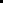 CategoríaWOSScopusOtraQuartilAutor (es)Título del Libro Editor (es)Editorial Registrada en WOS o ScopusISSNAutor (es)Título del LibroTítulo del Capítulo (indicar Nro. Del Capítulo)Editor (es) Editorial Registrada en WOS o ScopusISSN del Libro